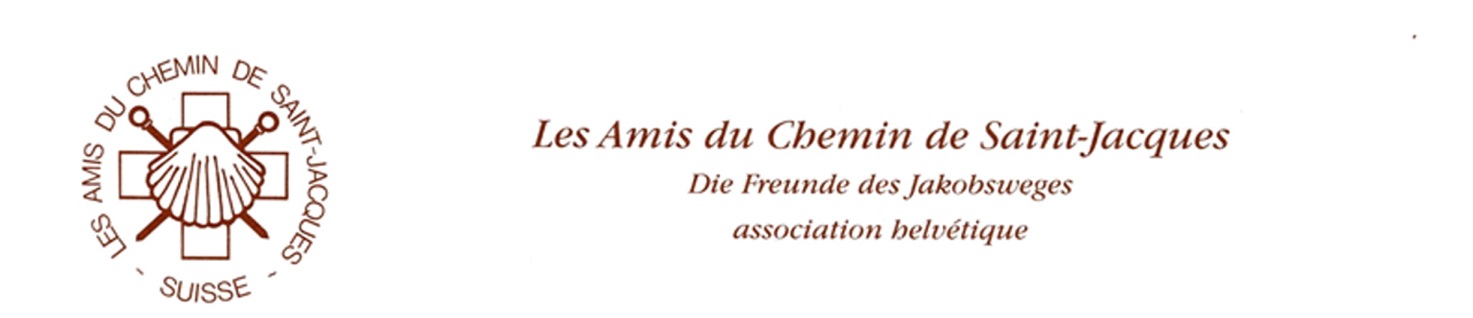 BEITRITTSGESUCH AN DAS SEKRETARIAT ZU RICHTEN :Bitte lesbar schreiben. ________________________________________________________________________Name: ……………………………………………………………….                Vorname: ……………………………………………………………………….Adresse: ……………………………………………………………                 PLZ: ………… Ort: ……………………………………………………………..Tel.: ………………………………………………………………….                 E-mail: …………………………………………………………………………….Beruf: ……………………………..……………………………….                Geburtsdatum: …………………………………………………………………Muttersprache: ……………………………………………….                 Zusätzlich:  ……………………………………………………………………….Mitgliederbeiträge (bitte kreuzen Sie die richtige Antwort an)	Einzelpersonen:	CHF  60.- 		Ehepaare: CHF  80.- AHV-Rentner CHF  40.-	         	AHV-Rentner-Ehepaare:  CHF  60.- Kollektivmitglieder (Gesellschaften, Gemeinden usw.): CHF  150.-- Einzahlung  Sie erhalten mit dem Mitgliederausweis, dem Pilgerpass (42  oder 114  Stempelfeldern) und den dazugehörenden Unterlagen eine Rechnung mit Einzahlungsschein.Begründung für den Beitritt: …………………………………………………………………………………………………………………………………….………………………………………………………………………………………………………………………………………………………………………………….Waren Sie schon auf dem Pilgerweg nach Santiago?    ja	 neinSollte die Vereinigung Sie um einen Dienst bitten, würden Sie darauf eingehen?  ja	 neinWenn ja, in welchem Bereich ?…………………………………………………………………………..Ich wünsche Kontakt zu folgendem Pilgerstamm, Code : ………..  (Sehen Sie die folgende Seite)Datum: ……………………………………………       Unterschrift :        ……………………………………………………………………………………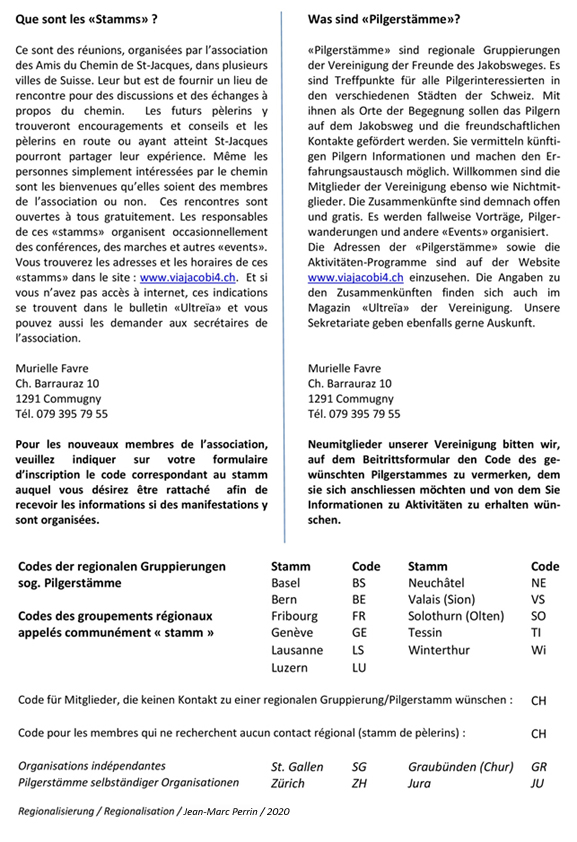 